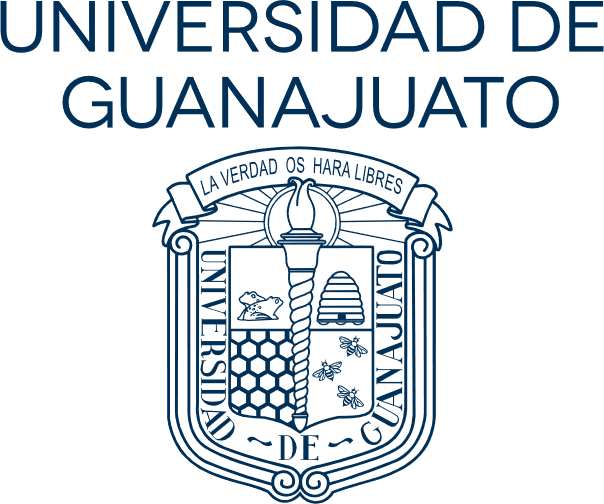 FORMATO DE ENTREGA DE LIBROS PARA COMPROBACIÓNY RESGUARDONombre del responsable: actualmente Mtro. Edgar Magaña GuzmánUnidad de Metadatos y Catálogo EditorialPrograma Editorial UniversitarioPresentePor este medio, a nombre del Comité Editorial del indicar Campus o CNMS, entrego los siguientes títulos para realizar las comprobaciones legales correspondientes y resguardo, cumpliendo con lo establecido por el artículo 28 del Reglamento Editorial de la Universidad de Guanajuato:De los libros impresos, se entregan 15 ejemplares de cada título, además el archivo final del libro en pdf. De los libros electrónicos, se entregan los archivos de la versión final acordada para la publicación.Atentamente“La verdad os hará libres”Lugar y fecha__________________________________________Nombre y firma del presidente o del secretario técnico del ComitéComité Editorial del indicar Campus o CNMSUniversidad de GuanajuatoTÍTULO COMPLETO DEL LIBROAUTOR, AUTORES O COORDINADOR DE LIBRO COLECTIVOFECHA DE PUBLICACIÓN INDICADA EN EL COLOFÓNISBNFORMATO (ELECTRÓNICO O IMPRESO)